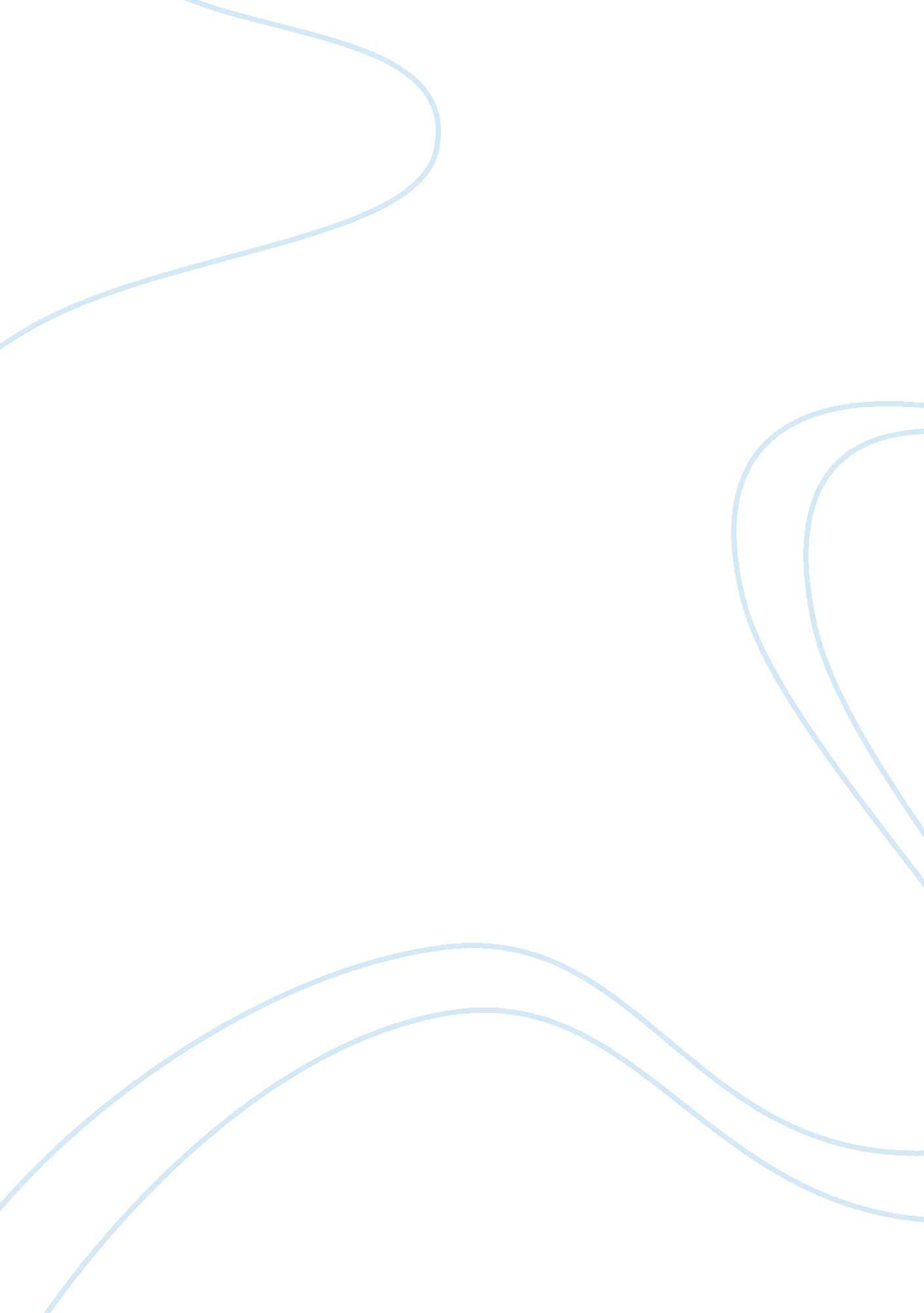 Hr effectiveness services roles and contributions essay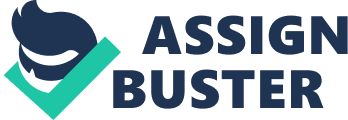 Contents Objective FactorsFIGURE 3 This research is about the rating of HR public presentation / effectivity. As HR is a concern field, which has non gained the purpose of top direction in Pakistan. There can be two grounds ; 1-Top direction is incognizant of HR abilities to acquire them competitory advantage or 2- HR is incapable of presenting competitory advantage, which leads us to analyze the perceptual experience of directors refering to different background information like experience, managerial degree, and section, positional and academic background. From this background information, research worker measure the perceptual experience of HR effectivity with HR variables ; Services, Role and Contribution. The research worker evaluates public presentation of HR from private and public house in Pakistan, information was collected indiscriminately and non from any peculiar industry. The respondent taken for this research survey is 100 managers/executives. The consequence showed that merely independent variable ‘ category of managerial degree ‘ is important in all the three HR variables ; Services, Role and Contribution while interesting significance came in the interaction of section and academic background with class of Managerial degrees. Consequence showed that in-between direction has high acknowledgment of HR than top and lower degree directors. The deduction is that HR is being recognized extremely by the newer employees in concern universe and in-between degree directors. HR service, Role and part are of import and considered by all degree but top degree directors have high outlooks from HR due to which HR is ranked lower by top degree directors than in-between degree directors. Business environment is confronting dramatic alterations, in the late 90s this rate of alteration has increased because of globalisation, promotion of information engineerings and environmental displacement like economic, demographics and regulative displacements have changed the manner concern around the universe used to run. Now the construction in concern has been altering going level, intercrossed and practical. These alterations in the organisation construction has developed new maps like information engineering and it is the responsibility of HR sections to develop and implement new procedure and redesign or reengineer concern procedures. On the whole, organisation are going more flexible in operations and going more of a learning organisation, where information flows freely and organisation are larning on the uninterrupted journey of endurance. With these alterations in the concern universe, the importance of human resource has increased in the corporate universe. Now, the function of human resource is seen as a strategic subscriber and non as a cost centre as it is been seen traditionally. To pull off the human resource in this unsure status is an of import undertaking of human resource section and being a strategic spouse, human resource is an plus to the company and it can give companies non merely a competitory advantage but it can give companies a sustainable competitory advantage the ground being human resources are scarce and can non be copied easy. With all these benefits of HRM, research workers are unsure about the best patterns of HR, many believe that there should be a eventuality attack, in which patterns are developed by organisation with suited to their internal and external environment. While in Pakistan, we are still seeking to alter the name of our service forces as “ human resources ” . The fact is that the HR map is germinating and we need to travel from administrative maps, which is dynamic and capable of lending positively to the baseline. Our state of affairs is different from that of developed markets because of human resources is here chiefly practiced by transnational corporations. A few enlightened Pakistani companies besides have a extremely developed HR map but these patterns are a contemplation of patterns from the West or Japan. But a critic of human resources seems to be the same everyplace in the universe and is the bosom of the job. The HR in Pakistan seem as a cost centre non as a strategic subscriber and HR perceive to supply outdate solutions. To get the better of this job, no 1 step will be entirely sufficient to transform the negative perceptual experiences of bing human resources. More significantly, cipher is traveling to hold human resources to the degree of credence that is intended – Hour has to turn out itself. One of the arguers of fiscal times perceives that HR has a good clip in front in cognition economic system, as HR will supply the council chamber with gifted people who can show their worth in fiscal betterment in their organisation ( Leon, 23 ) . 1. 1 STATEMENT OF THE PROBLEM: In Pakistani scenario, companies established Human resource section but still most inquiry its place in the organisation. Some directors believe that Human resource has no function in supplying value to the organisation while many directors believe that Human resource provide sustainable competitory advantage. Those directors who understand the value of Human resource for future success believe that HR is a valuable plus. In order to understand these differences in perceptual experience of Directors about HR, we have to understand their beliefs which are developed on the footing of academic background, positional background and experience with Human Resource field. So my research would analyze the relationship of Manager ‘ s background on the perceptual experience of HR effectivity. 1. 2 THEORETICAL / CONCEPTUAL MODEL/FRAMEWORK TO BE USED: Line Manager ‘ s perceptual experience HR Manager ‘ s perceptual experience HR Servicess HR Role HR Contribution HR effectivity Background of Directors 1. 3 VARIABLES TO BE STUDIED: Independent Variable: Background of Line and HR Directors Academic Background Positional background Class of the director Department of director Experience of Manager No of HR employee ratio over entire employee/ HR employment ratio Time period since HR has been established. Dependent Variable Percept of HR effectivity by Line and HR Directors Sub Variables of HR Effectiveness HR Servicess HR Role HR Contribution ( Patrick, Gary, Scott and Barry, 1998 ) . 1. 4 PROPOSED RESEARCH HYPOTHESIS: H01 = HR Managers and Line Managers have equal perceptual experience sing HR effectivity H02 = Directors with HR academic background and Directors with non-HR academic background have equal perceptual experience sing HR effectivity H03 = HR Managers belonging to different classs and Line Managers belonging to different classs have equal perceptual experience sing HR effectivity H04 = HR Managers and Line Managers of different sections have equal perceptual experience sing HR effectivity H05 = HR Managers and Line Managers of different Experience have equal perceptual experience sing HR effectivity H06 = Companies with different HR employment ratio have equal perceptual experience sing HR effectivity H07 = Companies with different clip period of HR constitution have equal perceptual experience sing HR effectivity 1. 5 RESEARCH SCOPE & A ; LIMITATIONS The survey is limited to the sample size collected, clip restraint to incur in-depth survey, public-service corporation restraints and research workers prior cognition. The information generated through the survey should non be generalized to all the Managers perceptual experience in Pakistani Firms. Chapter 2: LITERATURE REVIEW What is HR? The map of Human Resources in an organisation is to plan a formal system which guaranties the effectual and efficient usage of human resources to accomplish organisational ends ( HRM book, 9th edition ) The map of HR activity is to supply a system, which ensures uninterrupted supply of coveted degree of Human resources, be aftering for future human resource demands and guarantee the coveted consequences from the employees. To sum up the Goals of HR, activities they perform and how these activities integrate with organisation to accomplish success are depicted in figure 1. FIGURE 1 The end of productiveness can be measured in footings of end product per employee. The quality is indispensable in acquiring clients satisfaction and with good quality human resource ; organisation can supply choice merchandise and services. In order to better service provided by the organisation, HR needs to redesign procedure, requires alterations in corporate civilization, leading manners, and HR policies and patterns ( Human Resource direction book, 9th edition ) . Development of HR Management HR begins its formal operation in 1900, in that clip most HR determination like ; hiring, fire, preparation and pay accommodations were made by the supervisors. From the surveies conducted in scientific direction by Frederick W. Taylor, aid direction do the work more efficient and productive. Then in mid 1920s, Hawthorne surveies revealed the impact of work groups on single workers which lead to the development to the usage of employee guidance and proving in industry. During the epoch of 1930s to 1950, major Torahs came which bring in the development of labour brotherhoods and standardized the HR operational function in executing activities like ; maintaining paysheet and retirement records, set uping shareholder visits, pull offing school dealingss, and forming company field daies was frequently the major function of forces sections. During the epoch of 1960s to 1990s, with increased ordinance restraints, HR has become more professional and concern about carry throughing legal demand of HR policies and patterns. As clip base on ballss, big leagues organizational displacement like ; downsizing, mechanization of work operation, closed workss or restructuring and outsourcing alteration HR focal point to more strategic values and occupation design on worker productiveness. The development of HR from traditional to current pattern can be depicted in figure 2 ( Human Resource direction book, 9th edition ) . FIGURE 2 The ground behind this displacement in pattern is due to these four factors, which accounts for turning importance of Human Resource direction ; Economic Shifts: In 1970s, economic job emerges like ; rising prices, sulky capital investing and decelerate growing which in bend put force per unit area on productiveness. In add-on, economic system continues to be more service oriented and therefore increasing labour intensive instead than capital intensive as earlier. These jobs put force per unit area on HR to react to strategic issues. Demographic Shifts: In 1980s, babe boomer have entered into the market with new passion and desire to turn and therefore with new civilization coming into the organisation, switch the manner HR function was to be performed ; seting more focal point on calling development, supportive work environment and professionalism. The job like aging of work force, maintain work and household life and pull offing diverseness cause HR to be more proactive to convey alteration in the on the job civilization. Regulative Shifts: New Torahs related to Health and safety, affirmatory action and some signifier of corporate measure of rights alteration HR in policy devising. Management going more complex or restructuring: In the coming epoch, HR director ‘ s occupations are traveling to be complex and hard due to globalisation and organisation following schemes like integrating, restructuring, unifying and outsourcing. Now the critical concern would be on choice, development and compensation at managerial degrees. Despite these displacements in environment, human resource direction country made small advancement. Corporations are still fighting with human resource job but few have respond to this demand by making strong human resources direction map ( Tichy, Fombrun and devanna 1981 ) . These human resources job starts when the concern expand, moved from organic construction to functional construction, ground for geting job as this phase is the doctrine of an enterpriser who put more focal point on other map and does non give importance to HR. In this century, the things are altering rapidly as we discuss the factors above. All these factor have change the manner concern were operated before, now concern demands to be cost efficient, develop new effectual procedures, deliver quality services, innovate new merchandises and be flexible with client demand. In order to accomplish all these success factors in today ‘ s concern, it has to cover with complex and dynamic environment, director demands rational human capital and without it no concern can accomplish their strategic aims or derive competitory advantage ( Becker and Gerhart, 1996 ) . Technical and strategic human resources effectivity Both internal and external stakeholder prefers proficient HRM patterns, external stakeholder prefer to conform while internal stakeholders ( line director and executives ) prefer high quality proficient HRM patterns. Technical HRM patterns include recruiting, choice, public presentation measuring, preparation, and the disposal of compensation and benefits. The impact of proficient human resource direction activities and its impact on house public presentation is an of import field of survey in HRM, industrial relation and organisational psychological science. While there are legion researches that argues that these patterns can better house KSAs, addition motive, cut down turnover, retain quality employees and deter non-performers ( Jones & A ; Wright, 1992 ) . In contrast there is late develop patterns of strategic HRM, stakeholders does non be given to prefer these activities to follow but there are legion research that prove that strategic HRM patterns has positive consequence on Firm public presentation, includes activities like employee authorization, high quality work patterns, flexible human resources, team-based occupation designs, scanning the environment with regard to house ‘ s strategic demands and develop the needed resources through planning to implement scheme and achieve operational ends ( Huselid, Jackson and Schuler, Feb, 1997 ) . Strategic Human resource patterns are used for implementing and development of a house scheme and therefore its importance has been increased after the professionalism in this has increased. Strategic human resources direction has three position, the universalistic position, eventuality position, and configurational position. Universalistic position believes that there are best patterns of HR which are better than other map and house should follow those patterns. Contingency perspective believes that HR patterns and house scheme must be integrated to acquire extraordinary consequences. Contingency perspective believes that HR patterns should be tailored and fit with internal and external environment and particularly with the scheme. ( Hamish G. H. Elliott ) . Resource based attack The resource based position of acquiring competitory advantage believes that the resources and capablenesss are the foundation for long term scheme for two grounds. First internal resources and capablenesss positions as the beginnings of acquiring competitory advantage and secondly steadfast acquire high returns from these beginnings. However, these beginnings may non supply sustainable competitory advantage because other rivals may be imitate or purchase the beginnings, so the sustainable competitory advantage is achieved when the company adopts Strategy which have non been at the same time implemented in bing or possible rivals and when these other companies may non be able to copy the benefit of this scheme ( Barney, 1991 ) . Firm resources includes all the assets, capablenesss, procedures, attributes, information and cognition etc which is controlled by a house through which it conceptualize and implement schemes that improve its efficiency and effectivity ( Daft 1983, cited in Barney, 1991, p. 101 ) . These resources are categorizes as physical capital resources, human capital resources, organisational capital resources, fiscal resources, technological resources and repute. To prolong competitory advantage from these resources, if they are available freely on the unfastened market, as proposed by Barney ( 1986b ) , so that anyone can achieve the resource and may used it to accomplish the same or better consequences, unless the resources are limited in supply. By contrast, a more favourable attack to sustainable competitory advantage is the usage of intangibles ( or implied ) resources that are by and large built instead than purchase ( Dierickx and Cool, 1989 ) . Human resource is the lone resources which are rare, valuable, incompletely imitable and non-substitutable resources, while the other resources like repute for quality may be built ( instead than bought ) by following a consistent set of production, quality control policies for a specific clip period but human resources can non be developed precisely the same. ( Lado & A ; Wilson, 1994 ; Pfeffer, 1994 ; Wright & A ; McMahan, 1992 ) . From the point of position of resources based perspective that houses want a competitory advantage could non be achieved through purchasing resources or copy a sustainable competitory advantage by geting a set of best patterns universalist. An Firm should follow a configurational position and make a system of HR patterns that are tailored to the competitory schemes of the endeavor concerned, and internal patterns, policies and resources – allows both perpendicular and horizontal tantrum. This manner, the benefits exists in the rare, amiss imitable and non substitutable human resources will use decently ( Dierickx and Cool, 1989 ) . Wright et Al. ( 1994 ) . Competency Approach The competence based attack of acquiring competitory advantage through HR believes that there are two types of systems ; competence-enhancing HR system and competence-destroying HR system. The first proposition developed from these system is “ Firms with HR systems that facilitate the development and development of all the organisational competences related to managerial, input and end product based will hold a greater likeliness of accomplishing competitory advantages than houses that have HR systems that destroy these competences and/or pre- blowhole their development. ” In acquiring the steadfast competitory advantage should non merely have competency heightening HR systems but these systems should be non be duplicated, alone and create synergism in the system and therefore the 2nd proposition is develop “ Firms with constellations of competence- heightening HR system attributes that are alone, causally equivocal, and interactive will hold sustained competitory advantage over houses that have HR system constellations that are typical, causally determinate, and not interactive. ” From the above two proposition we have get the thought about how HR is able to supply competitory advantage but in today ‘ s concern universe, we have to prolong that advantage to stay in the place as leader. The sustainability of HR competitory advantage depend upon HR procedures are deployed, develop organisational competences. Organizational procedures may be oriented toward self maintain procedure or ego reclamation procedure. In the ego keeping procedure, it is all about keeping the position quo, where HR focal point would be on cost decrease with efficient map such as pay disposal, grudge handling, and so forth while on the ego reclamation procedure, it is about making developmental transmutation by constructing imaginativeness, committedness and free will in their employees. In order to prolong the competitory advantage the 3rd proposition is this “ Firms with self-renewing HR procedures will more likely generate competences at a higher rate ( and, therefore, will more likely achieve sustained competitory advantage ) than houses with HR procedures that are self-maintaining. ” ( Lado and Wilson, Oct. , 1994 ) , Most research workers have linked individual HR patterns with steadfast public presentation such as compensation or choice but these individual patterns has limited ability to bring forth competitory advantage but as a whole and integrate these activities, it can recognize its full competitory advantage ( Barney, 1995: 56 ) . On the contrary others argue that there are set of patterns for pull offing employee that has positive consequence on house ‘ s public presentation ( Pfeffer, 1994 ; Schmidt, Hunter, & A ; Pearlman, 1981 ) . Different research worker ‘ s sentiment of best patterns is shown in table 2 ( Brian Becker and Barry Gerhart, 1996 ) . Table 1 High Performance Work Practices, By Writers Practice Kochan & A ; Osterman MacDuffle Huselid Cutcher-Gershenfeld Arthur Autonomous work squads Yes Yes Yes Yes Job rotary motion Yes Yes Problem-solving groups/quality circles Yes Yes Yes Yes TQM Yes Yes Suggestions received or implemented Yes Hiring standards, current occupation vs. larning Yes Contingent wage Yes Yes Yes Status barriers Yes Initial hebdomads developing for production, supervisory, & A ; technology employees Yes Hourss per twelvemonth after initial preparation Yes Yes Yes Information sharing ( e. g. , newssheet ) Yes Job analysis Yes Hiring ( non entry ) from within vs. outside Yes Attitude studies Yes Grievance process Yes Employment trials Yes Formal public presentation assessment Yes Promotion regulations ( virtue, senior status, combination ) Yes Choice ratio Yes Feedback on production ends Yes Conflict declaration ( velocity, stairss, how formal ) Yes Yes Job design ( narrow or wide ) Yes Percentage of skilled workers in installation Yes Supervisor span of control Yes Social events Yes Average entire labour cost Yes Benefits/total labour cost Yes Although HR frequently focuses on the practical degree, the strategic attack will likely be a feature of higher degree if they were holding one of the best patterns by and large. In other words, if there is an consequence of good pattern, is more likely to be in the architecture of a system. Although Pfeffer ( 1994 ) calls them direction patterns, many of the characteristics identified as portion of a skiding system of high public presentation work, get downing on this architecture. For illustration, one architectural characteristic of a system is that high-performance human resources is valued and rewarded. It is this architectural characteristic that should hold the power to generalise ( best patterns ) that has consequence on concern consequences. It may be best HR system architecture, but whatever the activities are performed in an single organisation, HR patterns should be harmonized with each other, and is compatible with the HR architecture to finally hold an consequence on public presentation of organisation. Case surveies of Lincoln Electric and Hewlett-Packard reflect this reading ( Milgrom & A ; amp ; Roberts, 1995 ) . Two companies with dramatically different HR patterns likely are rather similar to the HR architecture. For illustration, although the specific design and execution of a salary and choice policies are different, the similarity is that both wage for coveted behaviours and public presentation consequences in an effectual manner depends on how to choose and retain people who fit their civilization. Measuring Effectiveness After all this treatment, inquiry arises that how effectual HR is? Many research workers have tried to mensurate the effectivity of Human resources. First attack in measuring Human Resource effectivity in footings of Firm fiscal public presentation ( AMJ Special Issue, 1996 ; Becker & A ; Gerhart, 1996 ; Delery & A ; Doty, 1996 ; Huselid, 1995, Becker, Huselid, Pickus, & A ; Spratt 1997 ) . Second attack has been to show the value of Human Resource through theoretical mold. For illustration, Wright, McMahan and McWilliams ( 1994 ) from the resource-based position of house, researcher analyzes how human resources section delivers to turn out of being valuable, rare, inimitable, and non-substitutable, therefore carry throughing the standards of a beginning of sustainable competitory advantage. The 3rd attack to utilize HR prosodies to mensurate public presentation relation to other houses or its past public presentation Fitz-Enz ( 1980, 1984 and 1990 ) . Fourth attack was to compare the perceptual experience of Line and HR executives of HR effectiveness through HR service ( in footings of importance and bringing ) , Role of Human Resource and part by Human Resource in developing and accomplishing strategic aims ( Wright, McMahan, Snell and Gerhart, 1998 ) . Research workers have penchant for the usage of meaningful matrix that the concern universe expects ( e. g. , share- holder return, net incomes, organisational endurance, productiveness, rhythm clip, client ailments ) . But the appropriate variables vary with the environmental context in which the peculiar industry exists and another factor is scheme of a house in a specific period varies with company to company. For illustration house with the accent on growing would hold a low accounting net income and frailty versa, so in order to mensurate HR public presentation and aline it with house public presentation so HR measuring should measure on the footing of house aims. So there is no generalize theoretical account for measuring HR effectivity, it varies. Without capital market steps, nevertheless, to carry on research on a broad scope of concern units with different aims can sometimes travel a research worker from a standard metric. Some devices can be focused on profitableness, but others are contending for market portion or growing, empirical survey will likely happen small correlativity between HR and public presentation of the device if the effectivity of each unit is defined in footings of profitableness or growing entirely. Alternatively, it may be necessary to shoot a grade of subjectiveness in mensurating the effectivity of a given unit in accomplishing its cardinal aims ( Campbell, 1977 ; Kahn, 1977 ; Mahoney & A ; Weitzel, 1969 ; Tsui, 1990 ) . Another job in measuring the HR public presentation is that HR activities varies from company to company and there is no standard patterns in which the companies in a peculiar industry can be compare and evaluated. So may be researcher should concentrate on standardisation and replicated activities in HR measuring and one manner is different researcher jointly design a step to measure ( Brian Becker and Barry Gerhart, 1996 ) . HR public presentation can besides be step on balance scorecard attack in which public presentation is assess by three major stakeholders ; Investors, clients, and employees. However there is one job with that attack is because employees were measuring HR so they may non cognize what they want and what is best for the house. This job can be solved by taking study from top line executives ; there are three grounds for that first, they are users of the services that employees are dependent, and that director who have a vested involvement in these services and patterns that have the greatest positive impact on employees. Second, have a more extended cognition of what could be better for the company, and are in a alone place to measure tradeoffs between services that may be desired by employees, but would set the company in fiscal losingss. In fact, these people are in an ideal place to do determinations about how to equilibrate the wants and returns to its stockholders, clients and employees. Therefore, we turn to the rating of the effectivity of the HR map by examining of the line and human resource executives and directors in our sample of houses ( Wright, McMahan, Snell and Gerhart, 1998 ) . Measuring HRM effectivity There are legion researches which evaluates the public presentation of human resource direction as a factor lending to the success of the organisation is apparent to concern direction and research ( Poole and Glenville, 1996 ) . Effectiveness is frequently defined as making the right things in an appropriate clip. Most systems and human resource direction patterns have been critically reviewed as traditional job convergent thinkers, the chief organisations in general and human resources staff, in peculiar, has been non able to make right thing even if they are efficient. The purpose of the effectivity comes with the demands of human resource direction in a changing concern and direction context, with increasing force per unit area of competition and public sector efficiency. This context is itself germinating. It began with the acceptance of human resource direction as a strategic spouse ( Walton and Lawrence, 1985, Beer et al. , 1985 ) , in the epoch of the quality motion, re-engineering of concern procedures ( Hammer and Champy, 1993 ) and is presently about a modern-day scene, where cognition direction, digital and practical administration ( Tapscott, 1996 ) represent the key frontiers in the survey. Uniting the double consequence of different positions and a altering environment a broad scope of apparently disparate research falls under the protections of the analysis of the effectivity of human resource direction. One manner to construction and form these surveies is to propose that there are two dimensions that underlie most existing surveies. One dimension is given the grade to which the involvements of efficient direction of human resources require an internal focal point of the organisation or external criterions for counsel. The other dimension is the extent to which the value of being subjective or nonsubjective model for the effectivity of human resource direction is adopted. Figure 3 illustrates the different positions outlined by the cleavage of structural research. Objective FactorsFIGURE 3 External OrientationBest Practice Models Internal OrientationFit with Business Benchmarking with ‘ Excellence ‘ Manager & A ; Staff Views Subjective Factors This research focuses on Subjective factors with internal orientation because this is the sphere most ignored and there is a turning concern for the perceptual experience of HR staff function. ( Eisenstat, 1996 ) . The research besides suggests that the perceptual experience of HR staff is non hapless but there is disassociation between perceptual experience of HR staff and overall HRM effectivity. This dissociation between the subjective ratings of HR staff and general criterions of the effectivity of the HRM suggests that other positions on the effectivity of HRM can be much more valid and dependable. But this disassociation of what director and employees have to state about HRM staff and HRM patterns are in struggle instead the consequence should propose that there is a nexus between appraisals of the effectivity of HRM staff and overall effectivity of HRM – Good HR staff gives good HRM public presentation while hapless HRM patterns perceives negative rating of HR staff ( Baruch, 1997, Mabey et al. , 1998 ) . The research does non propose that subjective perceptual experience of HRM and HR staff should catch nonsubjective step in measuring HRM effectivity but the aim of subjective perceptual experience is to complement and back up the consequences ( stephen Gibbs ) . 